Dělitelnost přirozených čísel – opakování                                                       16.2.2021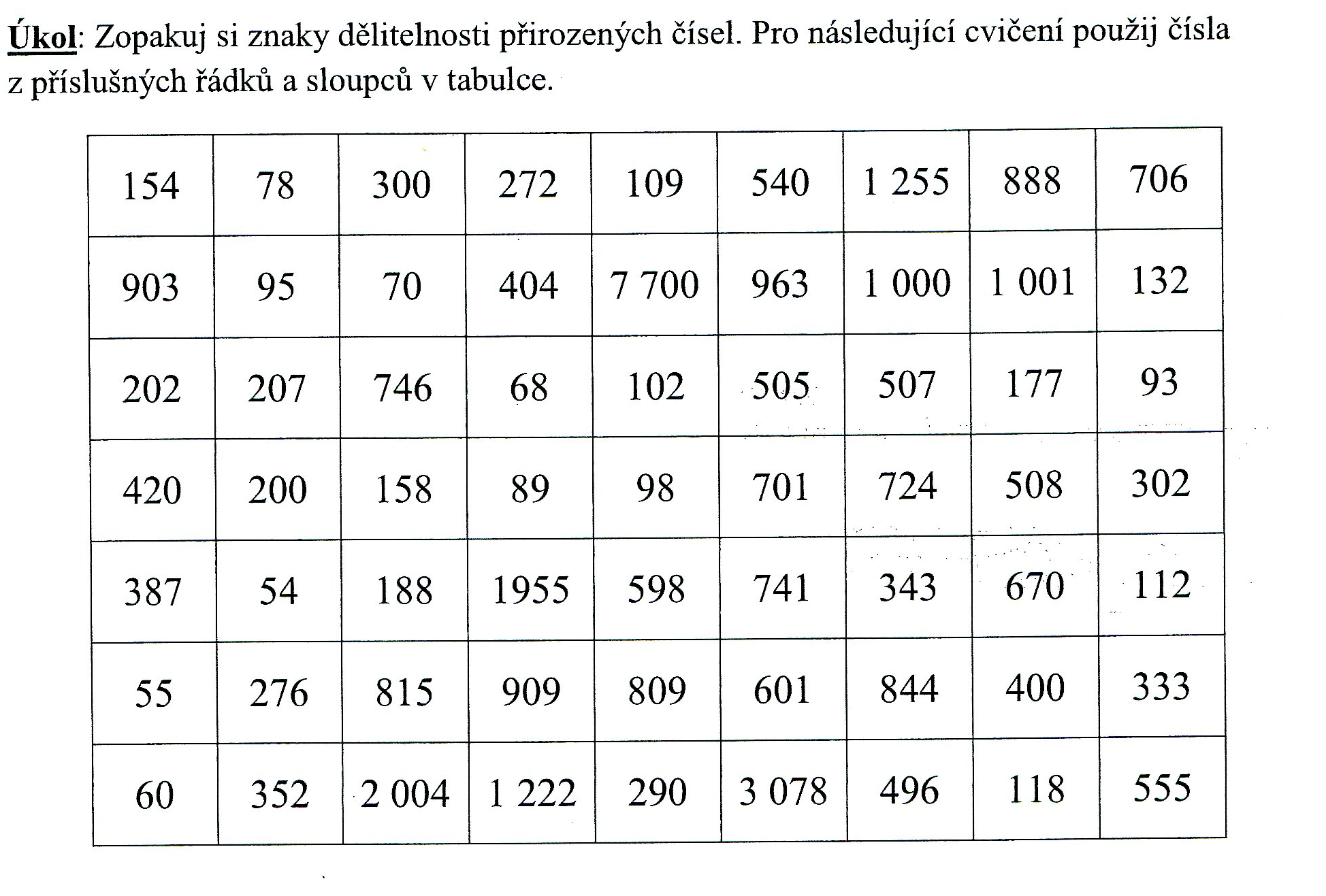 1)  V řádku 3 zakroužkuj modře všechna čísla dělitelná 2.2) V 6. a 7.řádku  zakroužkuj modře čísla dělitelná 10.3)  Ve 4. a 5.sloupci zakroužkuj červeně čísla dělitelná 3.4) Z 5.řádku vypiš čísla dělitelná 4 :5) Z 2.sloupce vypiš čísla dělitelná 6:6) V 6.řádku zakroužkuj modře čísla dělitelná 5.7) Z 9.sloupce vypiš čísla dělitelná 3: 8) Z 2.řádku vypiš čísla dělitelná 9 :9) V 1.sloupci zakroužkuj červeně čísla dělitelná 10.10) Ze 7.řádku vypiš čísla dělitelná 6: